AULA 10TERMOFÍSICA: GASES – LEIS DA TERMODINÂMICAComplementaresPoliedro livro 1 frente 3 cap 6 complementares 7,11, 18,22,30,35,40 e 54Tópicos EX. 63,65,68,71,74,e 77Pág: 139 a 142Material ITA-IMELivro 3 Exercicios 35,38,41,42,e 51  Pág 47 e 48.Bibliografia básica:Livro 1 de física do poliedro, frente 3 cap. 6                           Bibliografia complementar:LIVRO Tópicos de Física 2, ler  tópico 5, páginas 122 a  135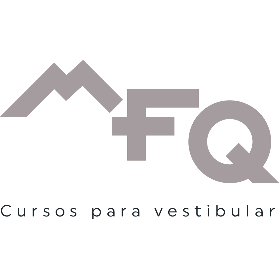 